Комплексное №4Уважаемые родители, предлагаем Вам поиграть с детьми и полепить.Тема:1. Речевая игра «Самолетики».2. «Зайчик» (лепка).1.Речевая игра «Самолетики».Цель: продолжать знакомить с транспортом в данной игре с самолетом.Вам понадобится: игрушка самолет или изображение.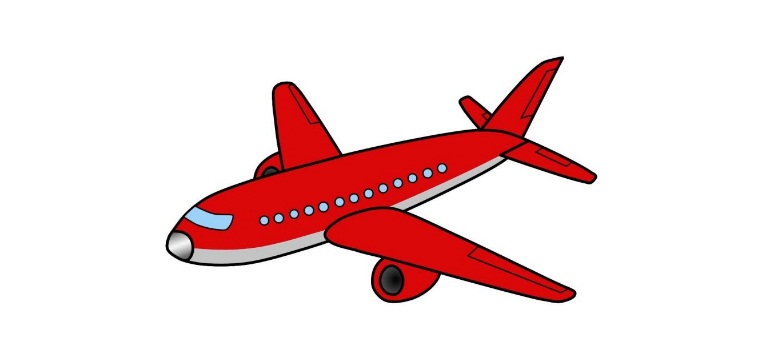 Играющие изображают летчиков. Они готовятся к «полету». Выполнять движения по тесту.Самолеты – загудели «УУУУУ». (Произносят звук «У»)Самолеты – полетели. (Руки в стороны и изображаем полет самолета.)Самолеты – сели. (Опускаются на корточки.)Очень простая игра, которая очень нравится детям.2.«Зайчик» (лепка).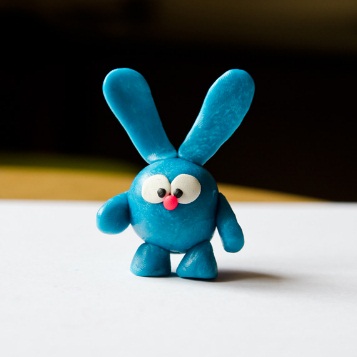 Цель: закреплять умение делить комок на 2 части, скатывать в шар, оставшийся пластилин разделить ещё раз пополам, скатать головку и т. д.Предлагаю Вам посмотреть видео как сделать простого и красивого зайку.https://yandex.ru/video/preview?filmId=7165402630701622418&from=tabbar&p=1&suggest_reqid=857423029157693204405894314228306&text=%D0%BA%D0%B0%D0%BA%2B%D0%BB%D0%B5%D0%BF%D0%B8%D1%82%D1%8C%2B%D0%B7%D0%B0%D0%B9%D1%87%D0%B8%D0%BA%D0%B0